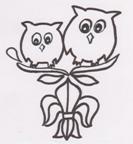                POZVÁNKA        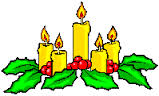 Základná škola, Báb 225  srdečne pozýva rodičov, starých rodičov a priateľov školyna vianočnú besiedku a vianočné trhy,ktoré sa uskutočnia dňa 16.12.2016 o 17:00 hod. v budove školy.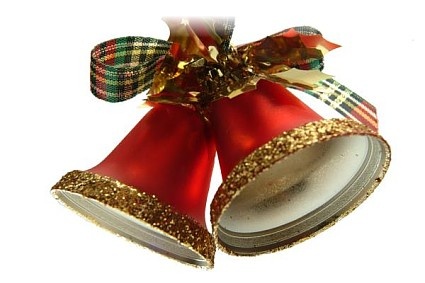 